ZZP-220/2024 	 							     Szczytno, 18 marca 2024 r.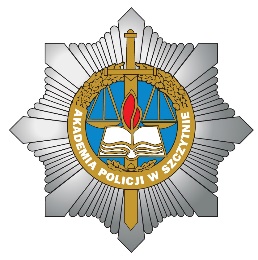 INFORMACJA Z OTWARCIA OFERTw postępowaniu nr 11/SŻ/24 na dostawę jaj kurzychZgodnie z art. 222 ust. 5 ustawy z dnia 11 września 2019 r. Prawo zamówień publicznych (tekst jednolity Dz. U. z 2023 r. poz. 1605 z późn. zm.) Zamawiający informuje, że w postępowaniu prowadzonym w trybie podstawowym bez możliwości negocjacji nr 11/SŻ/24, do wyznaczonego terminu składania ofert tj. do dnia 18 marca 2024 r. do godziny: 09:00 złożono 5 ofert.Przed otwarciem ofert Zamawiający na stronie prowadzonego postępowania podał kwotę, jaką zamierza przeznaczyć na sfinansowanie zamówienia: 185 000,00 zł:W wyznaczonym terminie wpłynęły następujące oferty:Numer ofertyNazwa/ adres WykonawcyKryteria oceny ofertNumer ofertyNazwa/ adres WykonawcyCena 100 %1.USŁUGI HANDLOWO-MARKETINGOWE JAROSŁAW MAJERul. POWSTANIA ŚLĄSKIEGO 2981-462 GDYNIA (NIP 5860066219)165 000,00 zł2.USŁUGI HANDLOWO-TRANSPORTOWE KURP-JAJ ANDRZEJ MIERZEJEKul. PADLEWSKIEGO 907-430 MYSZYNIEC(NIP 7581522659)121 000,00 zł3.PPHU „BILIŃSKI„ WALDEMAR BILIŃSKIul. TOWAROWA 17A/2 10-416 OLSZTYN(NIP 7761294444)129 800,00 zł4.ABER Sp. z o.o.ul. SPRZĘTOWA 310-416 OLSZTYN(NIP 7392935337)147 400,00 zł5.MONA-KONTRA Sp. z o.o.ul. MAJORA HUBALA 616-400 SUWAŁKI(NIP 8441961922)156 200,00 zł